	Na temelju članka 3. Odluke o stipendiranju učenika i studenata s područja Općine Punat („Službene novine Primorsko-goranske županije“ broj 31/13 i 34/14) Povjerenstvo za dodjelu stipendija raspisujeNATJEČAJ za dodjelu stipendija učenicima i studentima s područja Općine Punatza školsku/akademsku godinu 2017./2018. I.	Pravo prijave na Natječaj za dodjelu stipendija imaju učenici srednjih škola i redoviti studenti koji ispunjavaju sljedeće uvjete:UČENICIda su državljani Republike Hrvatske;da imaju najmanje 5 (pet) godina prebivalište na području Općine Punat;da tijekom školovanja nisu ponavljali prethodnu godinu u istoj školi;učenici 1. (prvog) razreda srednje škole - da su u 8. (osmom) razredu osnovne škole ostvarili prosjek ocjena 4,70 na više;učenici 2. (drugog) i viših razreda srednje škole:da su u protekloj godini obrazovanja ostvarili prosjek ocjena 4,50 na više;           b)   da su u protekloj godini obrazovanja ostvarili prosjek ocjena 3,50 na više samo ako se radi o deficitarnim zanimanjima: zidar, soboslikar-ličilac, keramičar – oblagač, rukovatelj samohodnim građevinskim strojevima, vodoinstalater, tesar, klesar, bravar, stolar, brodograđevni tehničar, poljoprivredni tehničar, voćar – vinogradar - vinar, kuhar, konobar, medicinska sestra, slastičar, pekar. STUDENTIda su državljani Republike Hrvatske;da imaju najmanje 5 (pet) godina prebivalište na području Općine Punat;da tijekom školovanja nisu ponavljali prethodnu godinu na istom učilištu;studenti 1. (prve) godine visokog učilišta – da su u 4. (četvrtom) razredu srednje škole ostvarili prosjek ocjena 4,50 na više;studenti 2. (druge) i viših godina visokog učilišta – da su u protekloj godini obrazovanja ostvarili prosjek ocjena 3,50 na više.Iznimno, učenici srednjih škola, odnosno studenti visokog učilišta koji su djeca samohranih roditelja, bez roditelja, čiji su roditelji korisnici prava iz sustava socijalne skrbi temeljem rješenja Centra za socijalnu skrb, imaju pravo prijave na natječaj bez obzira na prosjek ocjena uz ispunjenje ostalih traženih uvjeta.Studenti koji se nalaze u 10% najuspješnijih studenata na pojedinoj studijskoj godini imaju pravo prijave na natječaj bez obzira na prosjek ocjena uz ispunjenje ostalih traženih uvjeta.II.	 Stipendija za učenike iznosi 400,00 kn mjesečno, a za studente 600,00 kn mjesečno.	Povjerenstvo za dodjelu stipendija (u daljnjem tekstu: Povjerenstvo) provodi natječajni postupak i nakon isteka roka za podnošenje prijava zapisnički utvrđuje učenike/studente koji ispunjavaju tražene uvjete.	Popis učenika/studenata koji ispunjavaju tražene uvjete objavljuje se na oglasnoj ploči Općine Punat i na službenoj web stranici Općine Punat u roku od 15 dana od dana isteka roka za podnošenje prijava na Natječaj.	Podnositelj prijave na Natječaj ima pravo podnijeti pisani prigovor u roku od 8 dana, o kojem odlučuje općinski načelnik.	Odluka općinskog načelnika po prigovoru je konačna.III.	Na temelju prijedloga Povjerenstva, a nakon proteka roka za podnošenje prigovora općinski načelnik donosi Odluku o dodjeli stipendija.           	Na temelju Odluke općinskog načelnika sa učenikom/studentom sklapa se ugovor o stipendiranju na vrijeme od jedne nastavne godine.	Ukoliko je učenik maloljetan, ugovor o stipendiranju u njegovo ime sklapa osoba koja ga zastupa sukladno zakonu kojim se uređuju obiteljski odnosi.IV.	Uz prijavu na Natječaj koja sadržava osnovne podatke o podnositelju (ime, prezime, adresa, kontakt broj, OIB) potrebno je priložiti sljedeću dokumentaciju:presliku domovnice ili osobne iskaznice;potvrdu o prebivalištu na području Općine Punat (izvornik);potvrdu o upisu u srednju školu, odnosno visoko učilište (izvornik), a ukoliko je mjesto studiranja u inozemstvu prijepis potvrde na hrvatski jezik;potvrdu o ostvarenom prosjeku ocjene prethodne obrazovne godine (izvornik ili ovjerena preslika); dokumentaciju kojom se dokazuje da je podnositelj zahtjeva dijete samohranog roditelja, bez roditelja ili čiji su roditelji korisnici prava iz sustava socijalne skrbi temeljem rješenja Centra za socijalnu skrb;potvrdu da se student nalazi u 10% najuspješnijih studenata na pojedinoj studijskoj godini ukoliko ne ispunjava traženi prosjek ocjena;presliku kartice tekućeg računa podnositelja zahtjeva i OIB učenika/studentaV.	Prijava na Natječaj s traženom dokumentacijom navedenom u točki IV. ovog Natječaja  dostavlja se u zatvorenoj omotnici osobno ili putem pošte preporučenom pošiljkom s naznakom:„Za natječaj za dodjelu stipendija – NE OTVARATI“, na adresu: OPĆINA PUNAT Novi put 2, 51521 Punat.Krajnji rok za dostavu ponuda je do 10. listopada 2017. godine do 15:00 sati neovisno o načinu dostave. Prijave  koje pristignu 10. listopada 2017. godine nakon 15,00 sati bez obzira na način dostave smatraju se zakašnjelima.Nepotpune i nepravodobne prijave neće se razmatrati.				Povjerenstvo 			      za dodjelu stipendija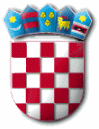 R E P U B L I K A   H R V A T S K APRIMORSKO – GORANSKA ŽUPANIJAOPĆINA PUNATPovjerenstvo za dodjelu stipendijaKLASA: 604-01/17-01/1URBROJ: 2142-02-03/9-17-1Punat, 22. rujna 2017. godine